学校保健委員会開催について
７月８日(金)に学校保健委員会が開催されました。
平岡回生堂薬局の先生を招き【薬の飲み合わせについて】講話していただきました。
PTA役員および学校活動委員と先生方、30名のご参加いただきました。短時間ではありましたが、お忙しい中ご参加いただいた皆さまありがとうございました。
今回の講話については、７月のほけんだよりにも内容が掲載されます。
また、当日のアンケート用紙のご意見は、今後の参考にさせていただきます。ご協力ありがとうございました。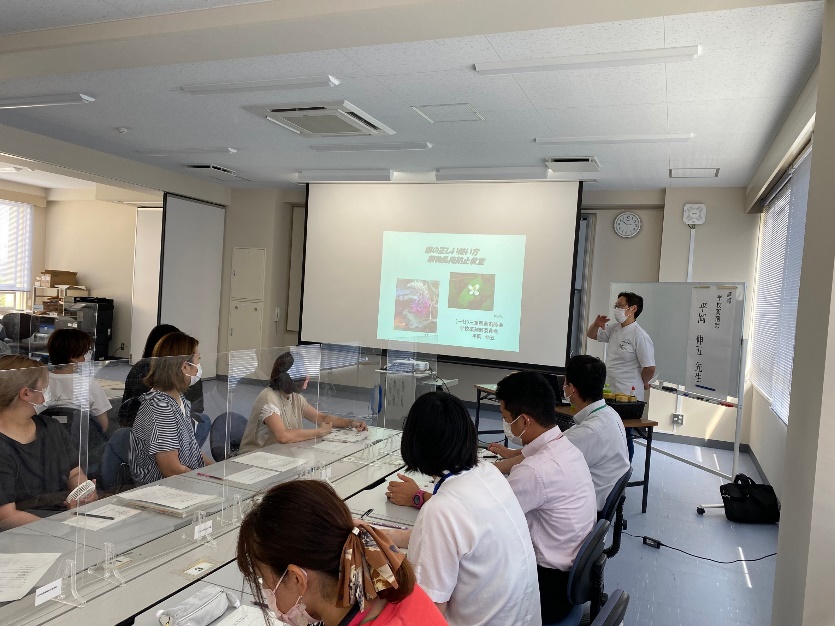 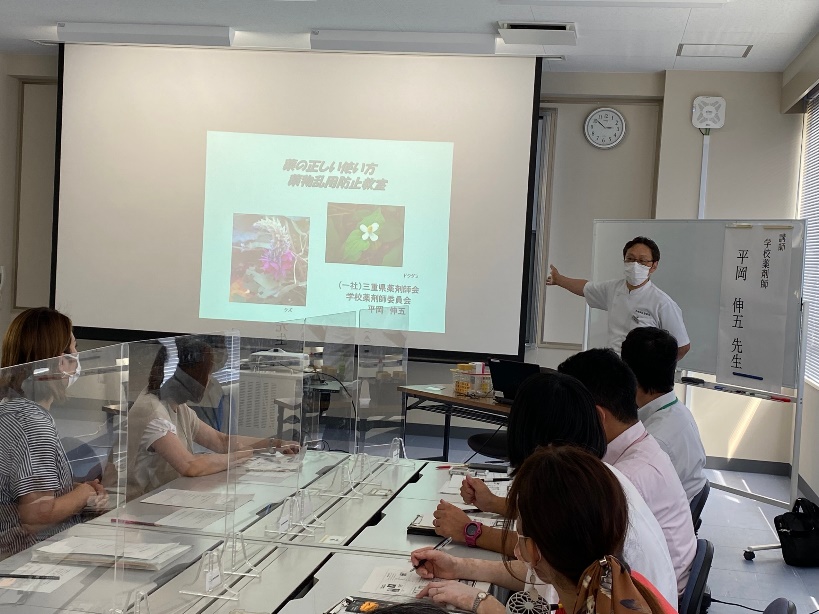 